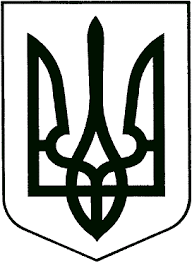 ВИКОНАВЧИЙ КОМІТЕТЗВЯГЕЛЬСЬКОЇ МІСЬКОЇ РАДИРІШЕННЯ09.05.2023   			                                          №742Про затвердження Порядку організації оздоровлення та відпочинку дітей, які потребують особливої соціальної уваги та підтримкиза рахунок коштів бюджету Новоград-Волинської міської територіальної громади    	Керуючись підпунктами 1, 2, 9 пункту а статті 32 Закону України «Про місцеве самоврядування в Україні», Законом України «Про оздоровлення та відпочинок дітей», рішеннями міської ради від 23.12.2020 №27 «Про Програму відпочинку та оздоровлення дітей Звягельської міської територіальної громади на 2021 - 2025 роки», від 22.12.2022 № 698 «Про перейменування Новоград-Волинської міської ради та її виконавчого комітету», з метою належної організації оздоровлення та відпочинку дітей, виконавчий комітет міської радиВИРІШИВ:1. Затвердити Порядок організації оздоровлення та відпочинку дітей, які потребують особливої соціальної уваги та підтримки, за рахунок коштів бюджету Новоград-Волинської територіальної громади (додається).2.Управлінню у справах сім’ї молоді, фізичної культури та спорту забезпечити організацію оздоровлення та відпочинку дітей, які потребують особливої соціальної уваги та підтримки.3.Контроль за виконанням цього рішення покласти на заступника міського голови Борис Н.П.Міський голова                                                                          Микола БОРОВЕЦЬЗАТВЕРДЖЕНОрішенням виконавчого комітету міської ради від   09.05.2023    №742 Порядокорганізації оздоровлення та відпочинку дітей, які потребують особливої соціальної уваги та підтримки за рахунок коштів бюджету Новоград-Волинськоїміської територіальної громадиІ. Загальні положення1. Порядок направлення дітей, які потребують особливої соціальної уваги та підтримки до дитячих закладів оздоровлення та відпочинку за рахунок коштів бюджету Новоград-Волинської міської територіальної громади (далі – Порядок) визначає механізм використання коштів місцевого бюджету на забезпечення оздоровлення та відпочинку дітей, що проживають на території Звягельської міської територіальної громади, які потребують особливої соціальної уваги та підтримки, в дитячих закладах оздоровлення та відпочинку, санаторно-курортних закладах, пансіонатах, базах відпочинку, санаторіях-профілакторіях, оздоровчих комплексах, установ та організацій, за умови надання зазначеними закладами послуг з оздоровлення та відпочинку відповідно до державних соціальних стандартів оздоровлення та відпочинку дітей (далі – Заклади).2. Заклади, в які направляються діти Звягельської міської територіальної громади, визначаються шляхом проведення процедури відповідно до законодавства України в галузі публічних закупівель. 3. За результатами проведених процедур публічних закупівель визначаються терміни заїздів та кількість дітей, які будуть направлені на оздоровлення та відпочинок, виходячи з вартості путівки та типу Закладу.4.  До дитячих закладів оздоровлення та відпочинку направляються діти віком від 7 до 18 років включно.5. Дитина має право на безоплатне та пільгове забезпечення Путівкою за рахунок коштів місцевого бюджету один раз на рік (крім випадків, передбачених чинним законодавством) за умови, що така Путівка не надавалась у поточному році за рахунок коштів державного, районного та місцевого бюджету.ІІ. Перелік документів,необхідних для надання путівки до дитячого закладу оздоровлення та відпочинку області та за її межамиДля організації оздоровлення дітей, які потребують особливої соціальної уваги та підтримки, батьки (особи, які їх замінюють) подають управлінню у справах сім’ї, молоді, фізичної культури та спорту Звягельської міської ради    (далі Управління) 1) заяву про намір оздоровлення дітей, які потребують особливої соціальної уваги та підтримки;2) копію свідоцтва про народження або паспорта дитини;3) копію паспорта одного із батьків дитини або особи, яка їх замінює (у разі надання копії паспорта з безконтактним електронним носієм додатково надається копія витягу з єдиного державного демографічного реєстру щодо реєстрації місця проживання (за наявності);4) копію облікової картки платника податків (за винятком фізичних осіб, які через свої релігійні переконання відмовляються від прийняття реєстраційного номера облікової картки платника податків та повідомили про це відповідному контролюючому органу і мають відмітку у паспорті);5) довідку про реєстрацію місця проживання/місця перебування, або зареєстрованих у житловому приміщенні/будинку осіб;6) для дітей, які потребують особливої соціальної уваги та підтримки, крім документів, зазначених у підпунктах 1-5 цього пункту, подаються такі документи:- для дітей осіб, визнаних учасниками бойових дій відповідно до пункту 19 частини першої статті 6 Закону України «Про статус ветеранів війни, гарантії їх соціального захисту» - копія посвідчення учасника бойових дій, що видане одному з батьків;- для дітей, зареєстрованих як внутрішньо переміщені особи - копія довідки про взяття на облік внутрішньо переміщеної особи;- для дітей, які проживають у населених пунктах, що розташовані на лінії зіткнення - довідка про реєстрацію місця проживання або місця перебування, або довідка про склад сім'ї, або зареєстрованих у житловому приміщені/будинку осіб;- для дітей з інвалідністю, здатних до самообслуговування (за відсутності медичних протипоказань) - копія документа, який підтверджує належність дитини до зазначеної категорії;- для дітей з багатодітних сімей - копія посвідчення дитини з багатодітної сім'ї;- для дітей з малозабезпечених сімей - копія довідки про призначення державної соціальної допомоги малозабезпеченим сім'ям;- для дітей, які перебувають на диспансерному обліку - медична довідка встановленого зразка, яка підтверджує перебування дитини на диспансерному обліку;- для талановитих та обдарованих дітей - переможців міжнародних, всеукраїнських, обласних, міських, районних олімпіад, конкурсів, фестивалів, змагань, спартакіад - копії посвідчення, диплома, грамоти або іншого документа, що підтверджують відповідні досягнення, звання лауреата, дипломанта, переможця олімпіади, конкурсу, фестивалю, змагання, спартакіади (1-3 особисте або командне місце), отримані впродовж поточного та попереднього років;- для дітей - учасників дитячих творчих колективів та спортивних команд - список дитячого творчого колективу, спортивної команди, завірений керівником закладу, до якого належить дитячий творчий колектив, спортивна команда; копії посвідчення, диплома, грамоти або іншого документа, що підтверджують відповідні досягнення, звання лауреата, дипломанта, переможця олімпіади, конкурсу, фестивалю (1-3 командне місце), отримані впродовж поточного та попереднього років;- для відмінників навчання - копії табелів успішності учня/учениці, отриманих за останній навчальний рік;- для дітей - лідерів дитячих громадських організацій - клопотання керівного органу дитячої громадської організації або адміністрації навчального закладу;- для дітей працівників агропромислового комплексу та соціальної сфери села - довідка з місця роботи одного з батьків, який працює в сфері агропромислового комплексу та соціальній сфері села;- для дітей-сиріт та дітей, позбавлених батьківського піклування; рідних дітей батьків-вихователів або прийомних батьків, які проживають в одному дитячому будинку сімейного типу або в одній прийомній сім’ї; - для дітей, один із батьків яких загинув (пропав безвісти) у районі проведення антитерористичних операцій, здійснення заходів із забезпечення національної безпеки і оборони, відсічі і стримування збройної агресії Російської Федерації у Донецькій та Луганській областях, бойових дій чи збройних конфліктів або помер внаслідок поранення, контузії чи каліцтва, одержаних у районі проведення антитерористичних операцій, здійснення заходів із забезпечення національної безпеки і оборони, відсічі і стримування збройної агресії Російської Федерації у Донецькій та Луганській областях, бойових дій чи збройних конфліктів, а також внаслідок захворювання, одержаного у період участі в антитерористичній операції, у здійсненні заходів із забезпечення національної безпеки і оборони, відсічі і стримування збройної агресії Російської Федерації у Донецькій та Луганській областях; - дітей, один із батьків яких загинув під час масових акцій громадянського протесту або помер внаслідок поранення, контузії чи каліцтва, одержаних під час масових акцій громадянського протесту; - дітей, батьки яких загинули від нещасного випадку на виробництві або під час виконання службових обов’язків, у тому числі дітей журналістів, які загинули під час виконання службових обов’язків; - дітей, які постраждали внаслідок стихійного лиха, техногенних аварій, катастроф; дітей, які взяті на облік службою у справах дітей як такі, що перебувають у складних життєвих обставинах; - дітей, які постраждали внаслідок Чорнобильської катастрофи; дітей, які постраждали внаслідок стихійного лиха, техногенних аварій, катастроф - копія документу, який підтверджує належність дитини до зазначеної категорії.7. Управління:1) здійснює реєстрацію заяв та організовує оздоровлення дітей в порядку черговості подання заяв;2) інформує батьків (осіб, які їх замінюють) дітей про дитячі заклади оздоровлення, які мають право на провадження на території області діяльності із оздоровлення дітей;3) засвідчує копії документів, які подані батьками (особами, які їх замінюють) дитини;4) відмовляє в організації оздоровлення дитини за рахунок коштів міського бюджету у разі виявлення факту надання недостовірних даних батьками (особами, які їх замінюють) дитини.8.	Перед відправленням діти, які забезпечуються оздоровленням, проходять медичний огляд у встановленому законодавством порядку; отримують форму первинної облікової документації № 079/о «Медична довідка на дитину, яка від’їжджає в дитячий заклад оздоровлення та відпочинку», затверджену наказом Міністерства охорони здоров’я України від 29 травня 2013 року № 435, зареєстрованим в Міністерстві юстиції України 17 червня 2013 року за №990/23522.9.	Документи, надані заявниками згідно із пунктом 6 цього Порядку, зберігаються в Управлінні протягом строку, встановленого законодавством.10.	Про відмову від оздоровлення згідно з цим Порядком батьки (особи, які їх замінюють) дитини повідомляють Управління до дати початку оздоровчої зміни.Керуючий справами виконавчогокомітету міської ради                                                                   Олександр ДОЛЯ